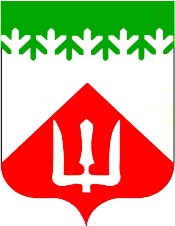 СОВЕТ ДЕПУТАТОВВОЛХОВСКОГО МУНИЦИПАЛЬНОГО РАЙОНАЛЕНИНГРАДСКОЙ ОБЛАСТИ
РЕШЕНИЕ от  05  декабря  2019  года                                                                                №  37В целях определения порядка рассмотрения вопросов и принятия решений об увековечении памяти выдающихся личностей и знаменательных событий на территории Волховского муниципального района, руководствуясь Федеральным законом от 06.10.2003 №131-ФЗ «Об общих принципах организации местного самоуправления», Уставом Волховского муниципального района, Совет депутатов Волховского муниципального района решил:1. Утвердить Положение об увековечении памяти выдающихся личностей и знаменательных событий Волховского муниципального района Ленинградской области (Приложение № 1).2. Настоящее решение вступает в силу с 01 января 2020 года и подлежит официальному опубликованию в сетевом издании «ВолховСМИ».3. Контроль за исполнением настоящего решения возложить на председателей постоянных депутатских комиссий Совет депутатов Волховского муниципального района Ленинградской области.ГлаваВолховского муниципального районаЛенинградской области				                                Кафорин С.А.              Утвержденорешением Совета депутатовВолховского муниципального районаот 05 декабря 2019 года № 37ПриложениеПоложение об увековечении памяти выдающихся личностей и знаменательных событий Волховского муниципального района Ленинградской области1. Общие положения1.1. Настоящее Положение регулирует отношения, возникающие в связи с увековечением памяти выдающихся личностей и знаменательных событий в Волховском муниципальном районе Ленинградской области (далее по тексту – Волховский муниципальный район).1.2. Термины, используемые в Положениивыдающаяся личность - лицо, проявившее личное мужество и героизм при выполнении служебного или гражданского долга, или отмеченное наградами СССР, Российской Федерации, Ленинградской области, или имеющее официально признанные достижения в науке, технике, литературе, искусстве, культуре, спорте, государственной, общественной, политической, военной, производственной и других сферах деятельности. знаменательное событие - историческое или иное событие, имеющее важное общественное, нравственно-патриотическое значение, в том числе сыгравшее значимую роль в развитии и становлении Волховского муниципального района.мемориальная доска - памятная доска с надписью (в сочетании с изображением либо без такового), увековечивающая память о выдающейся личности и (или) знаменательном событии.памятный знак - скульптурное произведение и (или) произведение архитектуры, создаваемое для увековечения памяти выдающейся личности и (или) знаменательного события (скульптура, архитектурно-скульптурная композиция, объект монументального искусства, обелиск, памятный камень и тому подобное).Статья 2. Основания увековечения памяти выдающихся личностей и знаменательных событий2.1. Основанием увековечения памяти выдающейся личности является факт проявления личного мужества и героизма при выполнении служебного или гражданского долга, либо наличие наград СССР, Российской Федерации, Ленинградской области, либо наличие официального признания за достижения в науке, технике, литературе, искусстве, культуре, спорте, государственной, общественной, политической, военной, производственной и других сферах деятельности.2.2. Основанием увековечения памяти знаменательного события является признание его высокого общественного, социального, нравственно-патриотического значения, в том числе значимости роли знаменательного события в развитии и становлении Волховского муниципального района, а также обстоятельства возникновения которого связаны с территорией Волховского муниципального района, и (или) знаменательное событие оказало влияние на граждан Российской Федерации и (или) граждан СССР, проживающих и (или) проживавших на территории Волховского муниципального района,.2.3. Увековечение памяти выдающихся личностей не может осуществляться при их жизни.2.4. Не может быть увековечена память:1) лиц, действия и (или) бездействия которых повлекли гибель людей в мирное время;2) иностранных граждан или лиц без гражданства, в отношении которых в установленном порядке принято решение о нежелательности их пребывания (проживания) на территории Российской Федерации.2.5. В целях объективной оценки значимости личности гражданина, память которого предполагается увековечить, или события вводятся временные ограничения: увековечение памяти производится не ранее чем через 5 лет после кончины гражданина, память которого предполагается увековечить, и не ранее чем через 10 лет после свершения исторического события. Исключением является увековечивание памяти Героев Советского Союза, Героев Социалистического труда и Героев России.2.6. При решении вопроса об увековечении памяти запрещена какая-либо дискриминация в зависимости от пола, расы, национальности, языка общения, происхождения, имущественного и должностного положения, отношения к религии.Статья 3. Порядок увековечения памяти выдающихся личностей и знаменательных событий3.1. Решение об увековечении памяти выдающейся личности или знаменательного события в формах, указанных в части 4.1 статьи 4 настоящего Положения, а также о форме увековечения производится на основании муниципального правового акта Совета депутатов Волховского муниципального района (далее – Совета депутатов).3.2. До рассмотрения Советом депутатов ходатайств об увековечении памяти выдающейся личности или знаменательного события (далее - ходатайство) вопрос об увековечивании соответствующего события или личности предварительно рассматривается комиссией по рассмотрению вопросов об увековечении памяти выдающихся личностей и знаменательных событий в Волховском муниципальном районе (далее - комиссия).3.3. Ходатайство направляется в администрацию Волховского муниципального района.Требования к ходатайствам, порядок их рассмотрения, положение о работе комиссии, устанавливаются постановлением администрации Волховского муниципального района.3.4. Персональный состав комиссии утверждается постановлением администрации Волховского муниципального района.4. Ходатайства вносятся:1) Главой Волховского муниципального района;2) Советом депутатов Волховского муниципального района;3) депутатами Совета депутатов Волховского муниципального района;4) председателем Контрольно-счётного органа Волховского муниципального района;6) главой администрации Волховского муниципального района;7) юридическими лицами, зарегистрированными на территории Волховского муниципального района;8) общественными объединениями, не являющимися юридическими лицами, зарегистрированными на территории Волховского муниципального района;9) жителями Волховского муниципального района при внесении ходатайства, указанного в части 3.2. настоящей статьи, подписанного группой жителей в количестве не менее 50 человек.4. Формы увековечивания памяти выдающихся личностей и знаменательных событий4.1. Основными формами увековечения памяти выдающихся личностей и знаменательных событий Волховского муниципального района являются:4.1.1. установка памятных знаков (обелисков, стел, монументальных скульптур и т.п.) и (или) мемориальных досок на объектах капитального строительства или земельных участках, расположенных на территории Волховского муниципального района, а также на объектах капитального строительства или земельных участках, находящихся в собственности Волховского муниципального района, расположенных за пределами Волховского муниципального района;4.1.2. присвоение имен выдающихся личностей:- муниципальным учреждениям и муниципальным предприятиям Волховского муниципального района;- объектам капитального строительства, находящимся в собственности Волховского муниципального района;- элементам дорожно-уличной сети и элементам планировочной структуры;4.1.3. Создание и сохранение мемориальных музеев, организация выставок;4.1.4. Сохранение и обустройство территорий, связанных с событиями истории Волховского муниципального района.4.2. Увековечение памяти выдающихся личностей и знаменательных событий осуществляется в форме установки памятных знаков или мемориальных досок на объектах капитального строительства или земельных участках, расположенных на территории Волховского муниципального района, а также на объектах капитального строительства или земельных участках, находящихся в собственности Волховского муниципального района, расположенных за пределами Волховского муниципального района.4.3. Установка памятных знаков и (или) мемориальных досок на объектах капитального строительства или земельных участках, расположенных на территории Волховского муниципального района, не являющихся собственностью Волховского муниципального района, осуществляется по согласованию с собственником или иными законными владельцами объектов капитального строительства или земельных участков.4.4. Требования к мемориальным доскам и памятным знакам, указанным в настоящей статье, а также основания, условия, порядок демонтажа и (или) переноса мемориальных досок и памятных знаков устанавливаются администрацией Волховского муниципального района.Статья 5. Содержание и сохранение мемориальных досок и памятных знаков5.1. Все мемориальные доски и памятные знаки, установленные в соответствии с настоящим Положением, подлежат сохранению, содержанию и ремонту.5.2. Установленные в соответствии с настоящим Положением мемориальные доски и памятные знаки являются собственностью Волховского муниципального района и могут передаваться для содержания в оперативное управление.5.3. Основания передачи в оперативное управление мемориальных досок и памятных знаков, установленных в соответствии с настоящим Положением, перечень муниципальных учреждений и муниципальных предприятий, которым передаются в оперативное управление указанные мемориальные доски и памятные знаки, устанавливаются администрацией Волховского муниципального района.В случае передачи мемориальных досок, памятных знаков в оперативное управление ответственность за сохранность и содержание мемориальных досок или памятных знаков несут муниципальных учреждения и муниципальных предприятия, которым они переданы.Статья 6. Реестр мемориальных досок и памятных знаков6.1. Установленные в соответствии с настоящим Положением мемориальные доски и памятные знаки учитываются в реестре мемориальных досок и памятных знаков Волховского муниципального района (далее - реестр).6.2. Ведение реестра осуществляет администрация Волховского муниципального района в порядке, установленном нормативным правовым актом администрации Волховского муниципального района.Статья 7. Финансирование расходов, связанных с реализацией настоящего Положения7.1. Финансирование мероприятий, связанных с реализацией настоящего Положения, осуществляется за счет средств Волховского муниципального района, пожертвований юридических и физических лиц инициатора увековечения памяти.7.2. В течение одного календарного года:1) имя выдающейся личности может быть присвоено в совокупности не более чем трем муниципальным учреждениям, муниципальным предприятиям и объектам капитального строительства, находящимся в собственности Волховского муниципального района;2) за счет средств бюджета Волховского муниципального района финансируются мероприятия по созданию и установке не более пяти мемориальных досок;3) за счет средств бюджета Волховского муниципального района финансируются мероприятия по созданию и установке не более одного памятного знака.Статья 8. Ответственность за нарушение настоящего ПоложенияЗа установку мемориальной доски или памятного знака без решения, принятого в соответствии с частями 3.1, 3.2 статьи 3 настоящего Положения, а также за их ненадлежащее содержание, порчу предусмотрена административная ответственность в соответствии с законодательством об административных правонарушениях.Об утверждении Положения об увековечении памяти выдающихся личностей и знаменательных событий Волховского муниципального района Ленинградской области